Sheila Flemming-Hunter, Ph.D.	P.O. Box 311620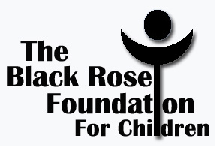 Founder& President		Atlanta, GA 31131James V. Brooks Memorial ScholarshipApplicationCriteriaGraduate from  a Jacksonville Area High SchoolMinimum 2.5 cumulative GPA for grades 9 through 12Copy of ACT or SAT ScoresEnroll as a full time student in a degree-seeking program with Music Major or participate in band, orchestra , chorus or church choirProvide proof of eight hours of volunteer community service in the Jacksonville communityAt least one letter of recommendation from Teacher and/or CounselorWrite a 300 - 500 word essay entitled, “A Kinder Gentler Society…Here’s My Recipe”Please complete the below information:NAME: ______________________________________________________   Grade: __________Mailing Address: Number and Street________________________________________________  City:_________________________________________	Zip Code ________________________Cumulative GPA (Grades 9-12): _______________ (Please attach copy of transcript)ACT or SAT Score: ______________ (Please attach a copy of the score)Community Service completed: Year________	Name of Organization:____________________	Contact Person Name: _________________	Telephone Number: ________________Please submit a three hundred (300-500) word essay, typewritten, with completed application. Essay should respond to the title, “A Kinder, Gentle Society…Here’s My Recipe”Signature of Applicant: __________________________________________  	Date: ________Signature of Teacher or Counselor: ________________________________	Date: ________PLEASE RETURN COMPLETED APPLICATION AND ATTACHMENTS TO THE GUIDANCE OFFICE NO LATER THAN APRIL 15th.  THANK YOU FOR YOUR APPLICATIONpresident@blackrosefoundation.org  www.blackrosefoundation.org   (888) 530-9401		